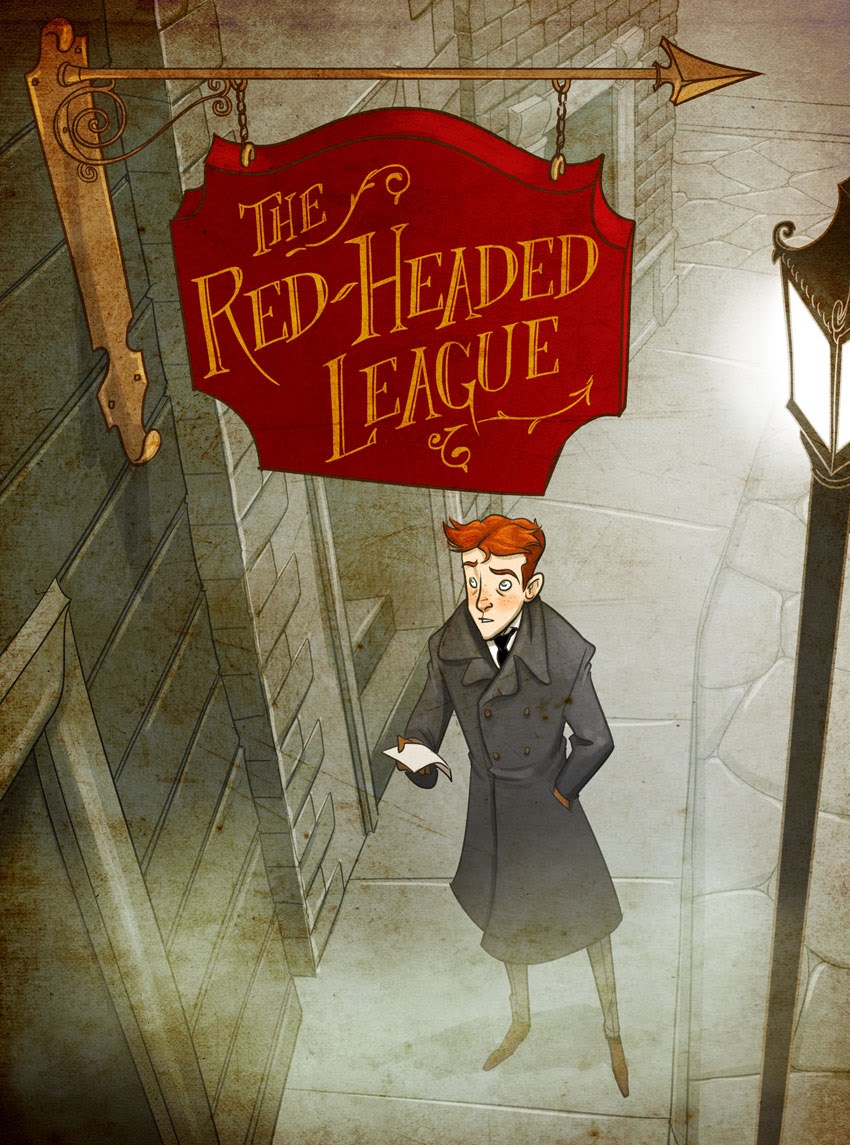 https://www.facebook.com/mribrahim.sultan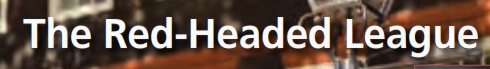 The Red-Headed LeagueSir Arthur Conan Doyle Sir Arthur Conan Doyle was born in Edinburgh , UK .He studied to be a doctor but he also  liked writing stories .After university , he became a doctor and a writer .He wrote  stories and books about history. 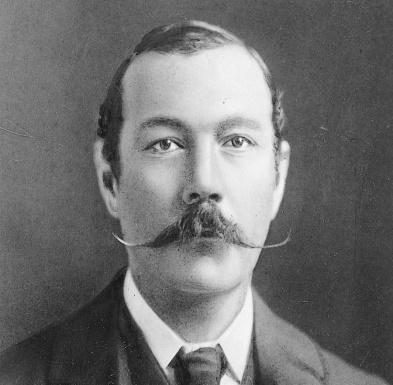  ولد السير آرثر كونان دويل فى إدنبرة, المملكة المتحدة. درس ليكون طبيبا. لكنه كان يحب كتابة القصص أيضا.  وبعد الجامعة أصبح طبيبا وكاتبا. وكتب قصص و كتب تتحدث عن التاريخ.    Conan Doyle is famous for the character he invented called Sherlock Holmes. He wrote A study in Scarlet  in 1887. It was the first of 60 stories about Sherlock Holmes,  a detective wholived in 221 b Baker Street in London in 1880s ,He solved lots of crimes and mysteries with his friend Watson. These crimes were very popular and many people believed that Sherlock Holmes was a real person .       اشتُهر كونان دويل بالشخصية التى اخترعها و التى تسمى " شرلوك هولمز " وكتب رواية تسمى "دراسة بالقرمزى"وكانت الرواية الأولى ضمن 60 رواية عن شرلوك هولمز, المخبر الذى كان يعيش فى 221 ب شارع بيكر فى لندن فى  الثمانينات و قام بحل الكثير من الجرائم و الألغاز هو وصديقه واتسون. كانت هذه الجرائم مشهورة جدا و اعتقد الكثير من الناس أن شرلوك هولمز كان شخصية حقيقية.London in the nineteenth century لندن فى القرن التاسع عشر   The Red- Headed League is one of 12 short stories in a book called the Adventures of Sherlock Holmes .They are  about London  at the end of the 19th century. At that time, England was becoming a rich country. More people were living in cities, but many people were  poor so there was a lot of crime. Dr Joseph Bell, Doyle’s professor at university gave Doyle the idea for Sherlock Holmes. Dr Bell could work out information about his patients by observing them .Sherlock Holmes deduces information about crimes in the same way.تعد عصبة ذوى الشعر الأحمر واحدة من 12 قصة قصيرة فى كتاب بعنوان" مغامرات شرلوك هولمز". وهى قصص عن لندن فى نهاية القرن التاسع عشر. فى ذلك الوقت, أصبحت إنجلترا دولة ثرية.عاش معظم الناس فى المدن ولكن الكثير من الناس كانوا فقراء جدا لذلك كان هناك الكثير من الجرائم. توصل كونان دويل لفكرة شرلوك هولمز من أستاذه فى الجامعة" الدكتور جوزيف بيل". استطاع الدكتور بيل أن يكون المعلومات حول مرضاه من خلال مراقبتهم. و بنفس الطريقة استنتج شرلوك هولمز المعلومات عن الجرائم.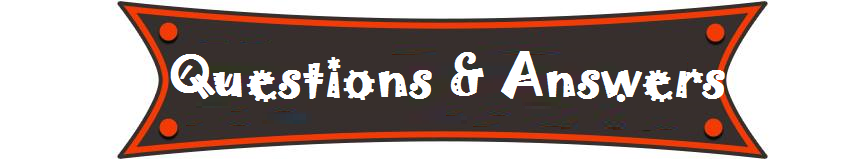 1.Who wrote the Red-headed League?من كاتب رواية " عصبة ذوى الشعر الأحمر "                        Sir Arthur Conan Doyle .  السير آرثر كونان.                                                                         2. Who gave Conan the idea for Holmes?   من الذى أعطى فكرة شرلوك هولمز للمؤلف " كونان" ؟         	His professor Dr Joseph Bell.   أستاذه الجامعى د. جوزيف بيل.                                                 3. Who invented Sherlock Holmes?  من الذى اخترع فكرة شرلوك هولمز                                         Arthur Conan invented the character.             السير آرثر كونان.                                           4. What kind of story was popular in the 19th century? ما نوع القصص المشهورة فى القرن التاسع عشرStories of crimes and mysteries.   قصص الجرائم و الألغاز.                                                   5. How was Holmes like Conan’s professor?  كيف كان هولمز شبيها لأستاذ كونان "د. بيل " ؟             5.What was the similarity between Dr Bell and Holmes? ما هو وجه الشبه بين د. بيل و هولمز؟         Both of them worked out information about people by observing them.كلاهما اكتشف معلومات عن الناس عن طريق مراقبتهم.                                                                  6. When was Doyle born ?  متى ولد آرثر كونان دويل؟                                                            He was born in Edinburgh, UK in 1859.                                         .1859 ‏ولد فى أدنبره بإنجلترا فى عام‎7. What did Doyle do after university ?   ماذا عمل دويل بعد الجامعة ؟                                        He became a doctor and a writer.                                                                            .‏أصبح طبيبا وكاتبا8. What did Doyle write ? ‏ماذا كتب دويل ؟                                                                           ‎ He wrote stories and books about history.                                        . ‏كتب قصصـا و كتب عن التاريخ9. What's the name of the famous man in many of Doyle's stories?دويل؟                                                              ‏ماهو اسم أشهر رجل (شخصية) فى العديد من قصص‎10. What do you know about Sherlock Holmes?هولمز                                ‏ماذا تعرف عن شرلوك‎He was a detective who solved many crimes and mysteries.‏هو مخبر قام بحل العديد من الجرائم والألغاز.‎11. How was England at the end of the nineteenth century? كيف كانت انجلترا فى نهاية القرن ال19 ؟   It was becoming a rich country.  أصبحت دولة غنية.                                                          12. Why was there a lot of crime in England at the end of the 19th  century? لماذا كان هناك الكثير من الجرائم فى إنجلترا؟                                                                              Because there were many poor people. لأنه كان هناك الكثير من الفقراء.                                        13. What does "the Red-Headed League" mean? ماذا تعنى " عصبة ذوى الشعر الأحمر " ؟                          It means a group of people with red hair. مجموعة من الناس لهم شعر أحمر.                                14. Why do you think more people were living in cities in the nineteenth century ?لماذا كان يعيش الكثير من الناس فى المدن فى القرن 19؟                                                                        Because London was becoming rich and there were more and better jobs there.لأن لندن أصبحت أغنى و كان هناك وظائف أفضل و أكثر.                                                                 15. Why do you think that detective stories were popular at that time? لماذا كانت القصص البوليسية مشهورة فى ذلك الوقت؟                                                                           because crime rates were high and people wanted to read about them being solved.بسبب ارتفاع معدلات الجريمة و أراد الناس أن يقرأوا عن حلول لهذه الجرائم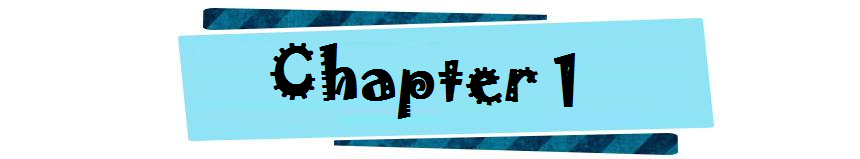 One day, Dr Watson visited his friend Sherlock Holmes at his home in London. When he arrived, Sherlock Holmes was talking to a man in his living room. The man's name was Mr Jabez Wilson. Mr Wilson knew that Holmes was a famous detective who could solve crimes and he wanted him to solve a mystery.   ذات يوم زار دكتــور واتسون صديقه شرلوك هولمز فى منزله بلندن. وعندما وصل وجد شرلوك هولز يتحدث إلى رجل فى حجرة المعيشة الخاصة به. وكان هذا الرجل يسمى السيد "جييز ويلسون". عرف السيد ويلسون أن هولمز مخبرا مشهورا حيث يمكنه الكشف عن الجرائم ولذلك أراده أن يحل له لغزا.While Mr Wilson was talking, Holmes looked at him carefully. He looked at Mr Wilson's face, his hands and his clothes. He worked out that Mr Wilson used to be a labourer, that he visited China in the past and that he did a lot of Writing. When Sherlock Holmes told Mr WiIson this information. He was very surprised because everything Sherlock Holmes said was true! Mr Wilson decided that Holmes must be a wonderful detective.بينما كان السيد ويلسون يتحدث, نظر هولمز إليه بعناية حيث نظر إلى وجهه ويديه وملابسه. استتبط  هولمز أن السيد ويلسون اعتاد أن يكون عاملاً يدوياً وأنه زار الصين فيما مضى كما قام بالكثير من الكتابات. عندما أخبر شرلوك هولمز السيد ويلسـون بهـذه المعلومات كان مندهشا جدا لأن كل ما قاله شرلوك هولمز كان حقيقيا. لذا قرر السيد ويلسـون أنه مـن المؤكد أن هولمز مخبزا رائعاً.Mr Wilson started telling Holmes his story. He had a small shop in London where he worked with his assistant Vincent Spaulding. Not many people visited Mr Wilson's shop and he wasn't a rich man. One day, Mr Spaulding showed him an advert in the newspaper for a job with the Red-Headed League.
بـدأ السيد ويلسون يخبر هولمز بقصته : وهى أنه كان يمتلك متجراً صغيراً فى لندن حيـث كان يعمل مـع مساعده فنسنت سبولدنج  ولم يكن يأتى الكثير مـن الناس إلى متجر السيد ويلسون كما أنه لم يكـن رجلاً غنيا. وذات يوم عرض السيد على السيد ويلسون إعلاناً فى إحدى الصحف عـن وظيفة لدى "عصبة ذوى الشعر الأحمر" .The Red-Headed League  found jobs for men with red hair. Mr Spaulding wanted Mr Wilson to ask about the job because Mr Wilson had red hair and the job was only a few hours a week. The money could really help Mr Wilson and his small shop.خصصت "عصبة ذوى الشعر الأحمر" وظائف لذوى الشعر الأحمر من الرجال. أراد السيد سبولدنج من السيد ويلسون أن يتقدم لطلب هذه الوظيفة حيث أن السيد ويلسون كان ذو شعر أحمر اللون كما أن الوظيفة كانت لمدة ساعات قليلة فى الأسبوع. كما أن المال الذى سيحصل عليه يمكن أن يساعده حقا كما سيساعد متجره الصغير.That afternoon, Mr Spaulding took Mr Wilson to the Red-Headed League. There were a lot of men waiting outside the ofﬁce and they all had red hair. But Mr Spaulding pushed past all the men until they were outside the door. They went inside and met the manager. Mr Duncan Ross, who told them about the job.أخذ السيد سبولدنج فى ظهيرة هذا اليوم السيد ويلسون إلى عصبة ذوى الشعر الأحمر. وكان هناك الكثير من الرجال منتظرين خارج المكتب وجميعهم ذوى شعر أحمر. ولكن السيد سبولدنج قام بدفع جميع الرجال أمامه إلى خارج باب المكتب ودخل السيد ويلسون وسبولدنج إلى المكتب حيث قابلا المدير السيد "دونكان روس" والذى أخبرهم عن الوظيفة.The person who got the job would have to come to the ofﬁce every day between ten and two o'clock. He wouldn't be able to leave the ofﬁce during this time. While he was in the ofﬁce. He would have to copy all the information from a large encyclopedia into a book. The pay was £4 a week. This was a lot of money! Mr Ross told Mr Wilson that if he could start work the next day, he could have the job! Mr Wilson was very surprised but quickly said yes.
على الشخص الذى سيحصل على الوظيفة أن يتواجد بالمكتـب مـن الساعة العاشرة حتى الثانية يوميا ولا يمكنـه مغادرة المكتـب خلال تلك الفترة. وبينما هـو فى المكتـب سيقوم بنسخ كل المعلومـات مـن موسوعة كبيرة إلى إحدى الكتب مقابل مبلغا أربعة جنيهات استرلينية أسبوعيا وكان هذا مبلغ كبيرا. أخبر السيد روس السيد ويلسون أنه إذا كان بإمكانه البدء فى العمل مـن اليوم التالى فإنه سيحصل على الوظيفة. كان السيد ويلسون مندهشا جدا إلا أنه سرعان ما قال "نعـم" .1- What was Sherlock Holmes doing when Dr Watson arrived?ماذا كان يفعل شرلوك هولمز عندما وصل دكتور واتسون؟ He was talking to a man in his living room. كان يتحدث إلي رجل فى حجرة المعيشة.                    2- What was the man's name?                                                             ماذا كان اسم الرجل؟ It was was Mr Jabez Wilson. كان اسمه مستر جيبز ويلسون.                                                      3- Who was Sherlock Holmes? من هو شرلوك هولمز؟                                                          He was a famous detective who could solve crimes. كان محقق مشهور استطاع حل الجرائم.      4- What did Mr Wilson want Holmes to do? ماذا أراد السيد ويلسون من هولمز أن يفعل؟               He wanted him to solve a mystery.أراد منه أن يحل له لغزا.                                                 5- What did Holmes do While Mr Wilson was talking?  ماذا فعل هولمز بينما كان مستر ويلسون يتحدث؟ He looked at Mr Wilson's face, his hands and his clothes.نظر إلى وجه السيد ويلسون ويديه وملابسه.6- What did Holmes work out While Mr Wilson was talking?ماذا اكتشف هولمز بينما كان مستر ويلسون يتحدث؟           Find an example in the story that shows us that Sherlock Holmes is a good detective.اوجد مثال فى القصة يوضح أن هولمز كان محققا جيدا. He worked out that Mr Wilson used to be a labourer, that he visited China and did a lot of Writing. اكتشف أن السيد ويلسون اعتاد أن يكون عاملاً و أنه زار الصين و قام بالكثير من الكتابة.               7- Why was Mr Wilson surprised when he was listening to Mr Holmes?لماذا كان السيد ويلسون مندهشا عندما كان يستمع لهولمز؟                                                                      
 Because everything Sherlock Holmes said was true.لأن كل شئ قاله هولمز كان صحيحا.         8- What was Mr Wilson's opinion about Sherlock? ماذا كان رأى السيد ويلسون فى هولمز؟      Mr Wilson decided that Holmes must be a wonderful detective. قرر السيد ويلسون أن هولمز لا بد انه محققاً رائعاً  9- What did Mr Wilson have? ماذا كان يمتلك مستر ويلسون؟                                                      He had a small shop in London where he worked with his assistant Vincent Spaulding.كان يمتلك محل صغير فى لندن حيث كان يعمل مع مساعده فنسنت سبولدنج.                                   10- Who was Mr Wilson's assistant?                                        من كان مساعد مستر ويلسون؟ Vincent Spaulding.                                                                                      فنسنت سبولدنج.11- Why wasn’t Mr Wilson a rich man?  لماذا لم يكن مستر ويلسون غنياً؟                                  Because not many people visited Mr Wilson's shop.   لأنه لم يكن يزور محله كثير من الناس.12-  What did Mr Spaulding show Mr Wilson?      ماذا عرض السيد سبولدنج على السيد ويلسون؟ He showed him an advert in the newspaper . عرض عليه إعلان فى الجريدة.                           13-What was the newspaper’s advert  about?   عن ماذا كان هذا الإعلان؟                            It was about a job with the Red- Headed League.  كان عن وظيفة مع عصبة ذوى الشعر الأحمر.   14- What is unusual about the Red-Headed League? ما الذى لم يكن معتادا فى عصبة ذوى الشعر الأحمر؟ They found jobs for men with red hair. أوجدوا وظائف للرجال ذوى الشعر الأحمر فقط15- Why did Mr Spaulding want Mr Wilson to ask about the job ? لماذا أراد السيد سبولدنج من السيد ويلسون أن يسأل عن الوظيفة؟ Because Mr Wilson had red hair and the money could really help Mr Wilson and his small shop. لأن السيد ويلسون كان لديه شعر أحمر المال الذى سيحصل عليه يمكن أن يساعده حقا كما سيساعد متجره الصغير 16- Where did Mr Spaulding take Mr Wilson ?أين اصطحب السيد سبولدنج السيد ويلسون؟            He took him  to the Red-Headed League. اصطحبه إلى عصبة ذوى الشعر الأحمر.                     17-Who was waiting outside the office? من الذى كان واقفاً خارج المكتب؟                               A lot of people with red hair. الكثير من الناس ذوى الشعر الأحمر.                                               18- Who was the manager of the League ?                    من هو مدير عصبة ذوى الشعر الأحمر؟  Mr Duncan Ross. السيد دونكان روس.                                                                                  19- What was the time of the job?  ما هو وقت الوظيفة؟                                                        It was every day between ten and two o’clock.             يوميا من العاشرة و حتى الثانية.            20-What would Mr Wilson have to do in the job with the Red-Headed League ?ما الذى سيفعله السيد ويلسون فى وظيفته مع عصبة ذوى الشعر الأحمر؟                                                         He would have to  copy all the  information from a large encyclopaedia into a book.سيقوم بنسخ كل المعلومات من موسوعة كبيرة إلى كتاب.21-How much was the pay?                                                                 كم كان المقابل المادى؟ The pay was £4 pound sterling.  أربعة جنيهات استرلينية.                                                       22-When would Mr Wilson start work?متى سيبدأ السيد ويلسون العمل؟                                     He could start work the next day.  يستطيع أن يبدأ فى اليوم التالى.                                             23- What was Mr Holmes clever at?  فيما كان هولمز ماهراً؟                                                   He was clever at solving crimes.  كان ماهراً فى حل الجرائم.                                                  24- Why did Mr Wilson accept the job? لماذا قبل السيد ويلسون الوظيفة؟                                  Because the money could really help him and his small shop.لأن المال الذى سيحصل عليه يمكن أن يساعده حقا كما سيساعد متجره الصغير.Critical Thinking25-Why do you think Mr Spaulding wanted Mr Wilson to get a job with the Red- headed League?  لماذا أراد السيد سبولدنج فى اعتقادك أن يحصل السيد ويلسون على الوظيفة مع عصبة ذوى الشعر الأحمر؟                     Because the money he would get could really help Mr Wilson and his small shop .                                           لأن المال الذى سيحصل عليه يمكن أن يساعده حقا كما سيساعد متجره الصغير.26-Do you think it was unusual that Mr Ross gave Mr Wilson the job? Why ? Why not?هل تعتقد انه كان من غير المعتاد ان يمنح السيد روس الوظيفة للسيد ويلسون؟ و لماذا؟      Yes , because he chose him quickly without meeting the other people. نعم أعتقد ذلك لأنه اختاره بسرعة بدون مقابلة الشخاص الآخرين.27-Do you think that Mr Wilson will find it difficult  to do both this job and his job in the shop? Why?هل تعتقد أن السيد ويلسون سيجد صعوبة فى القيام بوظيفتين معاً؟ و لماذا؟   Yes , because Mr Wilson would have to be in the office every day between 10 and 2 o’clock  .               نعم لأن السيد ويلسون سيضطر أن يكون فى المكتب من الساعة العاشرة وحتى الثانية .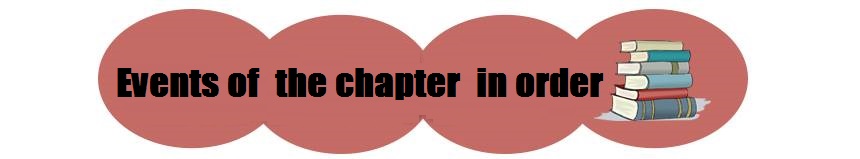 1. Dr Watson visited his friend Sherlock Holmes in his house.2. Sherlock Holmes was talking to Mr Wilson in his living room.3. Mr Wilson wanted Sherlock Holmes to solve a mystery.4. Sherlock Holmes looked at Mr Wilson's face, hands and clothes.5. Sherlock Holmes worked out that Mr Wilson used to be a labourer.6. Mr Wilson was surprised because Holmes told him true information about himself.7. Mr Wilson decided that Holmes must be a wonderful detective.8. Mr Wilson started telling his story.9. Mr Wilson had a small shop where he worked with his assistant Mr "Vincent Spaulding".10. Mr Wilson was a poor man because not many people visited his shop.11. Mr Spaulding showed Mr Wilson an advert for a job with the Red-Headed League.12. Mr Spaulding took Mr Wilson to the Red-Headed League.13. At the Red-Headed League, Mr Spaulding pushed past all the men to meet the manager.14. Mr Wilson and Spaulding met Mr Duncan Ross, the manager.15. Mr Ross told Mr Wilson that he could start work the next day.16. Mr Wilson accepted the job quickly.1- Put the following event in the correct order: 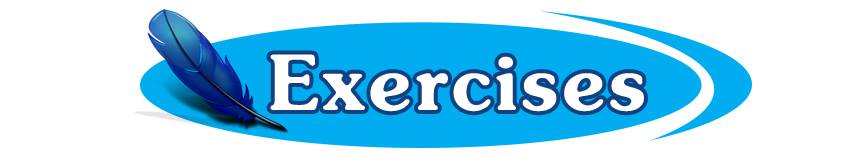 2- Answer the following questions : 1- What did Mr. Wilson want Sherlock Holmes to do? 2- Who works with  Wilson? 3- Was Mr. Wilson a rich man? 4- Who was Mr. Duncan Row? 4- Did many people apply for the job? 6- Do you think that Mr. Wilson will find it difficult to do both this job and 
  his   job in the shop? Why/ Why not? 7- How did Sherlock Holmes know that Mr. Wilson visited  in the past? 8- What was "The Red-Headed League"? 1- Put the following event in the correct order:2- Answer the following questions : 1- How long would the person who got the job have to work? 2- How much would a person being paid for such a job? 3- What did Vincent Spaulding show Mr. Wilson? 4- Why did Mr. Spaulding want  Wilson to ask about the job? 5- Who was waiting for Sherlock Holmes?  6- What did Mr. Wilson used to be? 7- Sherlock Holmes was a wonderful detective. Explain. 8- How did Sherlock Holmes know that Mr. Wilson did a lot of writing? 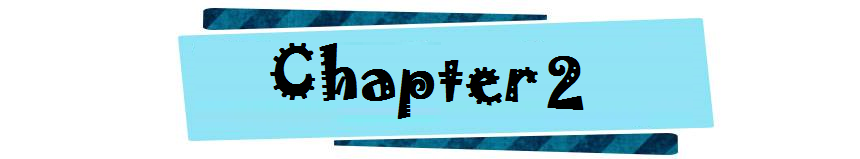 The next day, Mr Wilson bought a pen, some ink and some paper and went to the Red- Headed League. He thought about the job. Could it be real? It seemed foolish to copy an encyclopaedia. But to his surprise, when he arrived at the ofﬁce Mr Ross was waiting for him. So Mr Wilson sat at the table and started work. He copied information from the encyclopaedia into a book until two o’clock. Then he went home. فـى اليـوم التالى, اشترى السيد ويلسون قلماً  وحبراً وبعض الورق وذهب إلـى "عصبـة ذوى الشعر الأحمر".  فكر السيد ويلسون فى الوظيفة متسائلاً "هل ستكون حقيقية ؟" بـدا للسيد ويلسون أن  مـن الحماقة أن يقوم بنسخ موسوعة ولكـن ما أدهشـه, عندما وصـل إلى المكتـب., وجد السيد روس فى انتظاره. لذا جلس السيد ويلسون عنـد المنضدة وبـدأ العمل. قام بنسخ معلومـات مـن الموسوعة إلى أحد الكتب حتى الساعة الثانية ثـم عاد للمنزل.Mr Wilson went to the ofﬁce every day and at the end of the week he received his pay of £4. The work was easy and he was very content. This continued for eight weeks. One day, he went to the ofﬁce, but it was locked. There was a letter on the door that said “The Red-Headed League has closed ".
أخذ السيد ويلسون فـى الذهاب إلى المكتـب كل يوم وفى نهايـة الأسبوع تسلم أجره وهو أربعـة جنيهات استرلينية. كان العمل سـهلا وكان هـو قانعـاً. واستمر ذلـك مدة ثمانية أسابيع وذات يــوم ذهـب إلـى المكتـب ولكنه كان مغلقا . وكانت هناك رسالة على الباب تقول إن عصبة ذوى الشعر الأحمر قد أغلقت.Mr Wilson didn’t know what to do. He asked the landlord why the ofﬁce was closed, but the landlord said that he didn’t know. He said that he didn’t know Mr Ross or the Red-Headed League. It was a mystery and Mr Wilson wanted Sherlock Holmes to solve it. لم يعرف السيد ويلسون ماذا يفعل فسأل صاحب العقار لماذا المكتـب مغلقا إلا أنه أخبره أنه لا يعرف السيد روس ولا عصبة ذوى الشعر الأحمر. إنه لغز محير ! لذلك أراد السيد ويلسون أن يقوم شرلوك هولمـز بحله.Holmes asked Mr Wilson some questions about his assistant Mr Spaulding. After Mr Wilson left, Holmes asked Dr Watson to go to a violin concert with him that evening. On the way, they could go past Mr Wilson’s shop.سأل هولمز السيد ويلسون بعـض الأسئلة عــن مساعده السيد سبولدنج. وبعد أن غادر السيد ويلسـون طلب هولمز مـن الدكتور واتسون أن يذهب معه إلى حفل موسيقى للعزف على الكمان ذلك المساء. وفى الطريق مروا أمام متجر السيد ويلســون.When they arrived, Holmes walked up to the shop and hit the ground with his walking stick three or four times. Dr Watson thought this was very unusual! Then Holmes knocked on the shop door. A young man answered and Holmes asked him how to get to the concert. عندمـا وصـلا اقترب هولمز مـن المتجـر وضرب الأرض بعصا السير الخاصـة به ثلاث أو أربع مرات. اعتقد الدكتور واتسون أن ما يفعله هولمز شيئا غريبا, ثم طرق هولمز باب المتجر فأجابه شاب, ثم سأله عـن كيفيـة الوصول إلى الحفل الموسيقى.	“Did you knock on the door so that you could see the young man who works for Mr Wilson?” asked Dr Watson.“No, I didn’t want to see the man. I wanted to see the knees of his trousers,” replied Holmes.سأل دكتــور واتسون هولمز قائلا »هـل طرقت الباب كـى ترى الشاب الذى يعمل لدى السيد ويلسون ؟« فأجابه هولمز قائلاً »لا. لم أريـد رؤيته, بـل أردت أن أرى ركبتـا البنطلون الخاص بـه. Dr Watson thought that that was a very unusual answer. He didn’t understand. But Holmes didn’t explain. He was looking carefully at the different houses and shops behind Mr Wilson’s shop. There was a newspaper shop, a bank and a restaurant. Then it was time to go to the concert, so the two men left.اعتقد الدكتور واتسون أن تلك الإجابـة غريبة فهو لم يفهـم إلا أن هولمز لم يفسر, بـل كان ينظر باهتمام إلى المنازل المختلفة والمتاجر الموجودة خلف متجر السيد ويلسـون. كان هناك متجرا لبيع الصحـف وبنكا ومطعماً , ثم حان وقت الذهاب للحفل الموسيقى فسرعان مـا غادر الاثنان المكان.1-What did Mr Wilson buy before going to the Red- Headed League?ما الذى اشتراه السيد ويلسون قبل الذهاب لعصبة ذوى الشعرالأحمر؟  a pen, some ink and some paper. قلم , بعض الحبر و بعض الأوراق.                                      2-What was his opinion about the job? ماذ كان رأيه فى الوظيفة؟                                                It seemed foolish to copy an encyclopaedia.                    بـدا للسيد ويلسون أن  مـن الحماقة أن يقوم بنسخ موسوعة.3-Why was Mr Wilson surprised? لماذا كان السيد ويلسون مندهشاً	 Because Mr Ross was waiting for him at the office.         لأن السيد روس كان ينتظره فى المكتب.4- What did Mr Wilson do in his job? ما الذى كان يفعله السيد ويلسون فى عمله؟                      	 Mr Wilson sat at the table and copied information from the encyclopaedia into a book until two o’clock. جلس السيد ويلسون عنـد المنضدة وقام بنسخ معلومـات مـن الموسوعة إلى أحد الكتب حتى الساعة الثانية. 5- When could Mr Wilson go home? متى استطاع السيد ويلسون العودة للمنزل؟                                At two o'clock. فى الساعة الثانية.                                                                                           6- When did Mr Wilson receive his pay? متى تلقى السيد ويلسون أجره؟                                      At the end of the week. فى نهاية الاسبوع.                                                                         7- How much pay did he receive ? كم كان راتبه؟                                                                  He received £4  ( pound sterling )                                      .           تسلم أربعـة جنيهات استرلينية8- How did Mr Wilson find the work? كيف وجد السيد ويلسون العمل؟                                   	 It was easy and he was content. وجده سهلاً وكان قانعاً.                                                        9- How long did Mr Wilson work at the Red- Headed League ?كم المدة التى عملها ويلسون لدى عصبة ذوى الشعر الأحمر؟                                                                     He worked for eight weeks after that the office was closed.عمل لمدة ثمانية أسابيع وبعد ذلك تم اغلاق المكتب.                                                                                10- What did the landlord tell Mr Wilson about the Red-Headed League ?ماذا أخبر مالك العقار السيد ويلسون عن عصبة ذوى الشعر الأحمر؟                                                    	  He said that he didn’t know Mr Ross or the Red-Headed League .أخبره أنه لا يعرف السيد روس ولا عصبة ذوى الشعر الأحمر.11- What did Mr Wilson ask Holmes to do? ما الذى طلبه السيد ويلسون من هولمز؟                	 He asked Mr Holmes to solve the mystery.  طلب منه أن يحل اللغز.                                       12- Who did  Holmes ask Wilson about?	 عن من سأل هولمز السيد ويلسون؟             Holmes asked  him some questions about his assistant Mr Spaulding .سأله بعض الأسئلة عن مساعده السيد سبولدنج.13- Where were Holmes and Watson going? إين كان هولمز و و اتسون ذاهبين؟                  	 They were going to a violin concert.                     كانوا ذاهبين إلى حفل موسيقى للعزف على الكمان.14- What could they go past? بماذا مروا؟                                                                    	                             They could go past Mr Wilson’s shop. مروا أمام متجر السيد ويلســون.15- How did Mr Holmes hit the ground? كيف  ضرب السيد ويلسون الأرض؟                        	 By his walking stick. بعصا السير الخاصة به.                                                                          16- What did Holmes ask the young man about? عن ماذا سأل هولمز الشاب؟                          He asked him how to get to the concert.سأله عن كيفية الذهاب للحفل الموسيقى.            17- What was Dr Watson’s opinion about Mr Holmes’s answer to his question?ماذا كان رأى د. واتسون عن أجابة هولمز عن سؤاله؟ He thought that it was a very unusual answer. اعتقد انها إجابة غير معتادة.                            18-Why did Holmes knocked on the door? لماذا طرق هولمز على الباب؟                           	 To see the knees of the young man’s trousers . لكى يرى ركبتـا البنطلون الخاص بـه.              19- What was Sherlock Holmes looking at when he spoke to the man in Mr Wilson’s shop?إلى ماذا كان ينظر هولمز عندما  عندما تحدث إلى الرجل فى محل السيد ويلسون؟                                                       The knees of the young man’s trousers.   ركبتـا البنطلون الخاص بـه.20- What shops were behind Mr Wilson's shop? ما المحلات التى كانت خلف محل السيد ويلسون؟    There was a newspaper shop, a bank and a restaurant.كان يوجد محل جرائد و بنك و مطعم.    Critical Thinking1. Why do you think Sherlock Holmes asked Mr Wilson about Mr Spaulding?لماذا سأل هولمز السيد ويلسون عن السيد سبولدنج؟ Because Mr Holmes doubted him . لأن السيد ويلسون شك فيه.                                              2. Why do you think Sherlock Holmes hit the ground with his walking stick?لماذا ضرب هولمز الأرض بعصاه فى إعتقادك؟                                                                                     To see if there were rooms or tunnels under the ground.لكى يرى ما إذا كانت هناك غرف أو أنفاق تحت الأرض.3. Do you think it was unusual that Sherlock Holmes looked at the man's trousers when he opened the door? Why / Why not?هل تعتقد انه كان من غير المعتاد أن ينظر هولمز إلى بنطلون الرجل عندما فتح الباب؟ Yes  , because people shouldn’t look at people’s clothes in this way.نعم لأن الناس لا يجب أن ينظروا الى ملابس بعضهم بهذه الطريقة.                                                               4. Why do you think Sherlock Holmes wanted to see Mr Spaulding and the shops behind where he worked? لماذا اراد هولمز أن يرى السيد سبولدنج و المحلات الموجودة  حيث كان يعمل؟              Because Mr Holmes thought that Spaulding was planning to do something wrong.لأن شرلوك هولمز اعتقد أن سبولدنج كان يخطط لفعل شئ خاطئ.1. Mr Wilson bought a pen, some ink and some paper and went to the Red-Headed League.
2. Mr Ross was waiting for MrWiIson at the Red-Headed League.3. Mr Wilson began his work.
4. Mr Wilson received his pay of £ 4 at the end of the week.
5. Mr Wilson was content to do thatjob.
6. After eight weeks, the office of the Red-Headed League was locked.
7. Mr Wilson asked the landlord why the office was closed.
8. The landlord told Mr Wilson that he didn't know Mr Ross or the Red-Headed League.
9. Holmes asked Mr Wilson some questions about his assistant, Mr Spaulding
10. Holmes asked Dr Watson to go to a violin concert.
1 1. Holmes and Dr Watson went past Mr Wilson's shop on their way to the concert.
12. Holmes walked up to Mr Wilson’s shop and hit the ground with his walking stick.
13. Holmes knocked on the shop door.
14. A young man answered Holmes after knocking the door.
15. Holmes asked the young man that opened the shop door how to get i the concert. .
16. Holmes told Dr Watson that he wanted to see the knees of the young man's trousers.
17. Dr Watson didn't understand what Holmes said.
18. Holmes was looking carefully at the houses and shops behind Mr Wilson's shop.
19. Holmes and Dr Watson left the place and went to the concert.1- Put the following event in the correct order: 2- Answer the following questions : 1- What did Mr. Wilson think about the new job? 2- Why was Mr. Wilson very content? 3- Why was that a mystery? 4- What did Holmes suggest to Dr. Watson? 5- Why did Holmes ask about Mr. Spaulding? 6- What happened after the eight weeks? 1- Put the following event in the correct order:2- Answer the following questions : 1- What was there behind Mr. Wilson's shop? 2- Why did Holmes knock the door of Mr. Wilson's shop? 3- How many times did Holmes hit the ground? 4- What did Mr. Wilson want Sherlock Holmes to do? 5- Where could Holmes and his friend go on the way to the violin concert?6- What did Mr. Wilson do when the office was closed? 7- What did the landlord know about "The Red-Headed League"? 8- Why was Mr. Wilson very content? 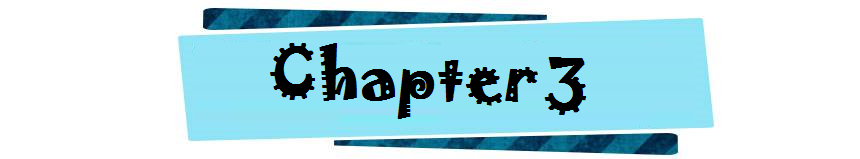 After the violin concert. Sherlock Holmes told Dr Watson that he had to see someone before he went home. “There is going to be a crime tonight. Watson." explained Holmes. “and it might be dangerous. Meet me at 221b Baker Street at ten o'clock." Dr Watson arrived at Baker Street that evening. Holmes was talking to Peter Jones, the most important policeman in London, and a man called Mr Merryweather. Holmes explained toWatson that they hoped to catch a famous thief called John Clay that night.بعـد إنتهاء حفل العزف على الكمان, أخبر شرلوك هولمز دكتور واتسون أنه عليـه أن يرى شخص مـا قبـل أن يذهب للمنزل. وضـح هولمز قائلا للدكتور واتسون "سـتكون هناك جريـمة هذه الليلة وربما تكـون خطيـرة". طلب هولمز من دكتــور واتسون مقابلته قائلا "قابلنى فى عمارة 221 شارع بيكر فى العاشرة تماماً".وصـل دكتــور واتسون شارع بيكر تلك الليلة وكان هولمز يتحدث إلى " بيتر جونـز" أهم رجـل شرطة فى لندن ورجل يسمى السيد "مارى ويـزر". وضح هولمز لدكتور واتسون أنهـم يأملون فى الإمساك بلص شهير يدعى جون كلاى تلك الليلة.The four men got into two taxis. While they were travelling, Holmes told Dr Watson that Mr Merryweather  was the manager of the bank behind Mr Wilson's shop . The taxis were taking them to Mr Merryweather’s bank. When they arrived. Mr Merryweather took them into the bank and down into the cellar. It was dark inside the cellar and there were a lot of large boxes.استقل الأربعـة رجال سيارتين أجرة وبينما كانوا فى الطريق أخبر هولمز دكتــور واتسون أن السيد مارى ويـزر هـو مديراً للبنك الذى يوجد خلف متجر السيد ويلسون. أخذتهـم السيارتين إلى بنك السيد مارى ويـزر وعندما وصلوا أخذهم السيد مارى ويزر إلى البنك ثم إلى السرداب تحت المبنى. كان السرداب مظلمـا مـن الداخل وكان هناك الكثير من الصناديق الضخمة.Holmes looked carefully at the floor of the cellar. Then he asked Mr Merryweather to tell Dr Watson why the thieves might be interested in this bank. “They are interested in the gold in the boxes in this cellar." explained Mr Merryweather. “It is unusual to have so much gold in one bank and we have been worried. We wanted to move it."نظر هولمز بعناية إلى أرضية السرداب ثم طلب من السيد مارى ويزر أن يخبر دكتــور واتسون سبب اهتمام اللصوص بهـذا البنك. فسر السيد مارى ويزر قائلا "إنهم مهتمون بالذهب الموجود بالصناديق الموجودة بالسرداب حيث إنه مـن غير المألوف أن توجد هذه الكميـة الكبيرة من الذهب فى بنك واحد ولقد كنا قلقين لذا نريـد أن ننقله.Holmes explained that the thieves were going to come into the cellar under the ground from Mr Wilson's shop. Now, there were three policemen waiting outside Mr Wilson's shop. Holmes and the three men were waiting inside the cellar. The thieves wouldn't be able to escape! Holmes turned out the light and the four men waited for the thieves to arrive.وضح هولـمز أن اللصوص سـوف يأتون إلـى السرداب الموجـود تحـت الأرض عـن طريق متجـر السيد ويلسون, والآن يوجد ثلاثة رجال شرطة منتظرين خارج متجر السيد ويلسون كما أن هولمز والثلاثة رجال الذين معـه منتظرين داخل السرداب لذا فاللصوص لن يكونوا قادرين على الهرب. أطفأ هولمز الضوء وانتظر الرجال الأربعـة وصـول اللصوص.After about an hour, the men saw something. One of the large square stones in the floor started to move. Suddenly, they saw a hand! The hand slowly moved the stone up and to the right. Then a young man climbed out of the hole and into the cellar. When the young man stood up, Holmes quickly grabbed his arm. It was John Clay! “John Clay! Your red-headed idea was a good One, but we've caught you!" said Holmes.وبعد مرور ساعة تقريبا رأى الرجال شىء ما, بدأت واحدة من الأحجار مربعة الشكل فى أرضية السرداب تتحرك وفجأة رأوا يداً وبدأت اليد تحرك الحجر ببطء إلى أعلى ثم إلى جهة اليمين. ثم تسلق شاباً من الفتحة إلى السرداب وعندما وقف الشاب جذبه هولمز من ذراعه بسرعة. إنه جون كلاى!قال له هولمز "جون كلاى! " إن عصبة ذوى الشعر الأحمر" فكرة جيدة ولكن لقد أمسكنا بك.1. What did Holmes tell Dr Watson after the concert? ما الذى أخبره هولمز لدكتور واتسونHe told Dr Watson that he had to see someone ( Peter Jones). أخبره أنه عليـه أن يرى شخص مـا(بيتر جونز)2. What is going to be that night? ما الذى سيحدث تلك الليلة؟                                                 A crime that might be dangerous. جريمة وربما تكون خطيرة.                                                 3. Where would Dr Watson meet Holmes? أين سيقابل د. واتسون هولمز؟                             At 221b Baker street at ten o’clock. فى 221 شارع بيكر بلندن فى العاشرة تماما.                        4.Who was Peter Jones?	من هو بيتر جونز؟                                                                He was the most important policeman in London.                       أهم رجل شرطة فى لندن.5.Who was Mr Merryweather? من هو مارى ويزر؟                                                       	He was the manager of the bank. كان مدير البنك.                                                             6.Who was John Clay ?من هو جون كلاى؟                                                                     John Clay was a famous thief. كان لص شهير.                                                              7.Where were the two taxis going?إلى أين كانت تذهب سيارتى الأجرة؟                                      To the bank behind Mr Wilson’s shop.          إلى البنك خلف متجر السيد ويلسون.                     8.Where did Mr Merryweather take them? إلى أين أخذهم السيد مارى ويزر؟                            To the cellar of the bank.  إلى السرداب فى البنك.                                                                    9.What were there in the cellar?	ما الذى كان موجوداً فى السرداب؟                                           There were a lot of large boxes. كان هناك الكثير من الصناديق الضخمة.                                     10.What were the thieves interested in? بماذا اهتم اللصوص؟                                            They were interested in the gold in the boxes. كانوا مهتمين بالذهب الموجود فى الصناديق.        11.Why did Mr Merryweather want to move the gold? لماذا أراد السيد مارى ويزر أن ينقل الذهب؟Because it was unusual to have so much gold in one bank so they have been worried. لأنه كان من غير المعتاد أن توجد هذه الكميـة الكبيرة من الذهب فى بنك واحد لذلك كانوا قلقين.           12.How were the thieves going to come into the cellar of the bank? How do you think the thieves planned to take the gold out of the cellar?كيف سيقتحم اللصوص سرداب البنك؟          كيف خطط اللصوص لإخراج الذهب من السرداب؟From Mr Wilson’s shop. من متجر السيد ويلسون.                                                                   13.Why wouldn’t the thieves be able to escape ?	لماذا لم يتمكن اللصوص من الهرب؟            Because there were three policemen waiting outside the shop and 4 waiting in the cellar لأنه كان يوجد ثلاثة رجال شرطة منتظرين خارج المتجر و أربعة أشخاص ينتظرون فى السرداب.         .14.Who turned out the light ? من الذى أطفأ الضوء؟                                                             Sherlock Holmes. شرلوك هولمز.                                                                                         15.How long did they wait for the thieves? كم المدة التى انتظروها من أجل اللصوص؟                A bout an hour.  حوالى ساعة.                                                                                              16.How did the thief try to enter the cellar?	كيف حاول اللص دخول السرداب؟                       He moved a square stone in the floor and he climbed out of the hole and into the cellar. قام بتحريك حجر مربع الشكل من الأرضية و خرج من الفتحة إلى السرداب.                                  17.Who grabbed the thief?من الذى جذب اللص؟                                                                  Holmes grabbed the thief  “ John Clay “ هولمز جذب اللص ؛ جون كلاى.                           18.How did  Holmes praise  the thief? كيف مدح هولمز اللص؟                                     	He told him his red-headed idea was good. أخبره أن فكرة عصبة ذوى الشعر الأحمر كانت جيدة Critical Thinking1. Who did Holmes want to see after the concert?من الذى أراد هولمز أن يراه بعد الحفل؟    	The bank manager Mr Merryweather and a policeman who was called Peter Jones.السيد مارى ويزر مدير البنك و رجل شرطة يسمى بيتر جونز.2. Why was the bank manager worried about having a lot of gold in the cellar?لماذا كان مدير البنك قلقاً بخصوص وجود الكثير من الذهب فى السرداب؟ 	He was worried because the thieves could steal the gold in the boxes.كان قلقاً لأن اللصوص يمكن أن يسرقوا الذهب الموجود فى الصناديق.3. How would the thieves take the gold out of the cellar ? كيف سيخرج اللصوص الذهب من السرداب؟	The thieves would carry the boxes to Mr Wilson’s shop through a tunnel.سيقوم اللصوص بحمل الصناديق لمتجر السيد ويلسون خلال نفق.4. Who helped John Clay ? من الذى ساعد جون كلاى؟                                                                  Perhaps people from the bank. ربما أشخاص من البنك.                                                           5. What do you think Sherlock Holmes think of John Clay?ماذا كان رأى شرلوك هولمز فى جون كلاى فى إعتقادك؟  He thought Clay a smart thief. اعتقد أن جون كلاى لص ذكى.                   6. Do you think that John Clay was a bad man? Why / Why not?هل تعتقد أن جون كلاى كان رجلاً سيئاً؟Yes, I think he was a bad man because he planned to rob a bank.نعم أعتقد أنه كان رجلاً سيئاً لأنه خطط لسرقة بنك.1. Holmes went to see someone after the concert. 2. Holmes knew that there was going to be a crime that night.
3. Dr Watson met Holmes at 221 b Baker Street at 10 o'clock.
4. Holmes and Dr Watson wanted to catch the thieves.
5. Holmes was talking to Peter Jones and Mr Merryweather.
6. Holmes, Dr Watson, Peter Jones and Mr Merryweather got into two taxis to Mr Merryweather's bank.
7. Mr Merryweather took the three men into the bank and down into the cellar.
8. Holmes looked carefully at the ﬂoor of the cellar.
9. Mr Merryweather told Watson the reason that made the thieves interested in that bank. 
10. Dr Watson knew that the boxes of the gold in the cellar was the reason why the thieves wanted to steal that bank.
11. Holmes told the three men that the thieves were going to come into the cellar under the ground from Mr Wilson's shop.
12. The four men waited for about an hour inside the cellar.
13. One of the large square stones in the ﬂoor started to move.
14. A hand slowly moved the stone up and to the right.
15. A young man climbed out of the hole into the cellar.
16. Holmes grabbed the thief's arm quickly.
17. Holmes discovered that John Clay, the thief, was the person who had the red-headed idea.1- Put the following event in the correct order: 2- Answer the following questions : 1- Who was Peter Jones? ……………………………………………………………………………………………………………………..2- Who was Mr. Merryweather? ……………………………………………………………………………………………………………………..3- What happened when the stone moved up? ……………………………………………………………………………………………………………………..4- Who was John Clay? ……………………………………………………………………………………………………………………..5- Is that usual to have so much gold in one bank? ……………………………………………………………………………………………………………………..6- Why did Sherlock Holmes turn out the light? ……………………………………………………………………………………………………………………..7- Would the thieves be able to escape? why? ……………………………………………………………………………………………………………………..8- How was the cellar? What were there inside it? ……………………………………………………………………………………………………………………..1- Put true (T) or false (F): 2- Answer the following questions : 1- Who were the thieves? ……………………………………………………………………………………………………………………..2- What did Holmes tell Dr. Watson that he had to do? Why? ……………………………………………………………………………………………………………………..3- How were the thieves going come into the cellar? ……………………………………………………………………………………………………………………..4- Do you think that Mr. Wilson was one of the thieves? Why? ……………………………………………………………………………………………………………………..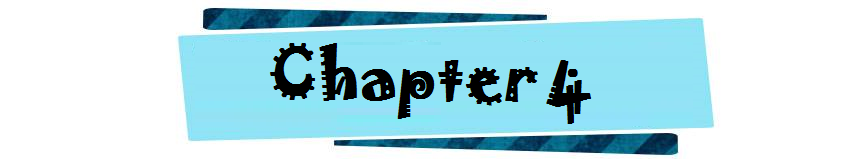 Sherlock Holmes and Dr Watson returned to Baker Street and Holmes explained the crime to Watson. John Clay had the idea for the Red- Headed League because his friend Mr Ross had red hair. Holmes knew that the job of copying out the encyclopaedia was too foolish to be a real job. Clay and Mr Ross invented the job because they wanted Mr Wilson out of his shop. Why?عاد شرلوك هوملز ودكتور واتسون إلى شارع بيكر وقام هولمز بتفسير الجريمة لدكتور واتسون بأنه قد تكونت فكرة عصبة ذوى الشعر الأحمر لدى جون كلاى لأن صديقه السيد روس لديه شعر أحمر اللون. عرف هولمز أن القيام بوظيفة نسخ المعلومـات من الموسوعة كانت حمقاء جدا لدرجة أنها لم تكن وظيفة حقيقيــة. واختـرع كلا مـن كلاى والسيد روس الوظيفة لأنهـم كانوا يريدون أن يجعلوا السيد ويلســون خارج متجره. لماذا؟Mr Wilson told Holmes that Mr Spaulding often used to work in the cellar. Holmes thought that this was unusual. Holmes asked some questions about Mr Spaulding and found out that he was John Clay the thief! When Holmes knocked on the door of the shop, he saw that the knees of Mr Spaulding’s trousers were dirty and had holes in them. Holmes deduced that he was digging a tunnel with Mr Ross when Mr Wilson was not in the shop.أخبر السيد ويلسون هولمز بأن السيد سبولدنج اعتاد أن يعمل فى السرداب. اعتقد هولمز أن مـا يقوم به سبولدنج شىء غير مألوف. سأل هولمز بعض الأسئلة عـن السيد سبولدنج. اكتشف مـن خلالها أنه هـو اللص جون كلاى ! فعندما طرق هولمز على بــاب المتجـر, رأى أن ركبتا بنطلون السيد سـبولدنج كانت متسخة وبها ثقوب فاستنتج هولمـز أن السيد سبولدنج كان يحفر نفقا مع روس أثناء وجود السيد ويلســون خارج المتجر.  “When I saw that the bank was behind Mr Wilson’s shop, I knew why they were digging a tunnel,” said Holmes. “They wanted to take the gold from the bank!” “How did you know that they wanted to take the gold on Saturday night?” asked Watson. “When they closed the Red-Headed League, I knew the tunnel was finished. If they took the gold from the bank on Saturday, they would have a day and a half to escape before the bank opened on Monday,” replied Holmes.“Well done, Holmes!” said Watson.قال هولمز : »عندما رأيت أن البنك يوجد خلف متجر السيد ويلسـون عرفت لماذا كانوا يحفرون النفق, فهم أرادوا أخذ الذهب مـن البنك«. سأله واتسون »كيـف عرفت أنهـم كانوا يريدون أخذ الذهب مساءاً يــوم السبت ؟« أجابه هولمز »عندمـا أغلقوا مكتب عصبـة ذوى الشعر الأحمـر أدركت أن النفق قـد تم الانتهاء منه. ولو أنهم قاموا بأخذ الذهب مـن البنك يوم السبت سيكون لديهم يوما ونصف للهروب قبـل ان يفتح البنك اليوم الثاني«. فقال له دكتــور واتسون »أحسنت يا هولمز1- Who did Holmes explain the crime to?	لمن شرح هولمز الجريمة؟                                        He explained the crime to Dr Watson. شرحها لدكتور واتسون.                                                     2- What was Mr Spaulding’s real name?                                       ماذا كان الاسم الحقيقى للسيد سبولدنج؟ John Clay.  جون كلاى.                                                                                                            3- Why did John Clay have the idea for the Red-Headed League ?لماذا تكونت فكرة " عصبة ذوى الشعر " الأحمر لدى جون كلاى؟       	Because his friend Mr Ross had red hair. لأن صديقه السيد روس كان لديه شعر أحمر.                            4- What was Holmes opinion of the job offered to Mr Wilson?ماذا كان رأى هولمز فى الوظيفة المعروضة على السيد ويلسون؟	He saw it was too foolish to be a real job.لدرجة أنها لم تكن وظيفة حقيقيـة كان يرى أنها وظيفة حمقاء جدا5- Why did Clay and Ross invented the job? لماذا اخترع كلاى و روس الوظيفة؟                               To make Mr Wilson be out of his shop.              لأنهـم كانوا يريدون أن يجعلوا السيد ويلســون خارج متجره 6- Where did Mr Spaulding use to work? أين اعتاد السيد سبولدنج أن يعمل ؟                                    He used to work in the cellar. اعتاد أن يعمل فى السرداب.                                                              7- What was John Clay digging?   ماذا كان يحفر جون كلاى؟                                                         He was digging a tunnel.  كان يحفر نفقاً.                                                                                   8-  What did Holmes see when he knocked on the door of the shop?ماذا رأى هولمز عندما طرق باب المتجر؟He saw that the knees of Mr Spaulding’s trousers were dirty and had holes in them.رأى أن ركبتا البنطلون الخاص بالسيد سبولدنج كانتا متسختان وبهما فتحات.                                                  9- How did Holmes know that Clay was digging a tunnel?كيف علم هولمز أن كلاى كان يحفر نفقاً؟      Because his trousers were dirty and had holes on the knees .لأن ركبتا البنطلون الخاص بالسيد سبولدنج كانتا متسختان وبهما فتحات10- When were they digging the tunnel? متى كانوا يحفرون النفق؟                                                When Mr Wilson was not in the shop. عندما كان السيد ويلسون خارج المتجر.                                   11- Why were they digging a tunnel? لماذا كانوا يحفرون النفق؟                                                      To take the gold from the bank.لكى يأخذوا الذهب من البنك.                                                           12- Where was the bank?  أين كان البنك؟                                                                                 The bank was behind Mr Wilson’s shop. كان البنك خلف متجر السيد ويلسون.                                  13- When was The Red- Headed League closed ?متى تم إغلاق عصبة ذوى الشعر الأحمر؟                                                                                     When the thieves finished digging the tunnel. عندما انتهى اللصوص من حفر النفق.                          14- When did they plan to take the gold?متى خططوا للاستيلاء على الذهب؟                                     On Saturday night. مساء يوم السبت.                                                                                         15- Why did they choose Saturday night  ? لماذا اختاروا مساء السبت؟                                           To have a day and a half to escape before the bank opened on Monday.  لكى يكون لديهم  يوم و نصف للهرب قبل أن يفتح البنك يوم الإثنين.                16- How did Dr Watson praise Mr Holmes?هولمز ؟                                         كيف مدح د. واتسونHe said “Well done , Holmes” قال له " أحسنت صنعاً" يا هولمز "                                                    1. Holmes and Dr Watson returned to Baker Street. 
2. Holmes explained the crime to Dr Watson.
3. John Clay had the idea of the Red-Headed League.
4. Holmes knew that the job wasn't real.
5. Clay and Ross invented thejob to make Mr Wilson out of his shop.
6. Mr Spaulding (Clay) used to work in the cellar.
7. Holmes deduced that Mr Spaulding was digging a tunnel when he knocked on the door and saw his trousers were dirty and had holes in them.
8. Holmes found out that Mr Spaulding was John Clay, the thief.
9. Clay and Ross were digging a tunnel when Mr Wilson wasn't in the shop.
10. Holmes knew that Clay and Ross wanted to take the gold from the bank through that tunnel.
11. Holmes knew that they finished digging the tunnel when the Red-Headed League was closed. ‘
12. Holmes knew that Clay and Ross wanted to steal the gold on Saturday because they would have a day and a half to escape before the bank opened on Monday.
13. Holmes solved the mystery of the crime.
1- Are these sentences true (T) or false (F): 2- Read the quotation and answer the questions: " When they closed the Red- Headed League, I knew the tunnel was finished. If they took the gold from the bank on Saturday, they would have a day and half to escape before the bank opened on Monday,?" replied Holmes.   1- Why did he know that the tunnel was finished when they closed the office? ……………………………………………………………………………………………………………………2- How did Holmes know that the thieves were digging a tunnel? ……………………………………………………………………………………………………………………3- Why did Holmes deduce that they would steal the gold on Saturday? ……………………………………………………………………………………………………………………2- Answer the following questions : 1- Who was Dr. Joseph Bell? ……………………………………………………………………………………………………………………..2- What was "A study in Scarlet"? When did Doyle write it? ……………………………………………………………………………………………………………………..3- What was Mr. Wilson's opinion of Sherlock Holmes as a detective? …………………………………………………………………………………………………………………………4- Why did Mr. Spaulding want Mr. Wilson to ask about the job? ……………………………………………………………………………………………………………………5- Who was the manager of the Red-Headed League? ……………………………………………………………………………………………………………………6- How much would a person being paid for such a job? ……………………………………………………………………………………………………………………7- What did Holmes suggest to Dr. Watson? ……………………………………………………………………………………………………………………8- What did the landlord know about "The Red-Headed League"? ……………………………………………………………………………………………………………………9- How was the cellar? What were there inside it? ……………………………………………………………………………………………………………………10- Why did Holmes say the Red-Headed League was a good one? ……………………………………………………………………………………………………………………Edinburghمدينة إدنبرةmysteriesألغازdeduceيستنتجfamous forمشهور بdetectiveمحقق-مخبرrealحقيقىobserveيلاحظbecomeيصبحsolveيحلprofessorأستذ جامعىwarnيحذرthe same نفس الشئcrimesجرائمwork outيحلred-headedذو شعر أحمرtalk toيتكلم معlabourerعاملshowيبين/يُرىmanagerمديرwonderfulرائعsurprisedمندهشadvertإعلانleaveيتركdetectiveمحقق-مخبرliving roomحجرة المعيشةnewspaperجريدةofficeمكتبcarefullyبحرصassistantمساعدpush pastيندفع مارا بــcopyينسخpayأجرwaitينتظرinsideداخلoutsideخارجMr. Wilson visited Sherlock Holmes at his house. Sherlock Holmes knew that Mr. Wilson used to be a labourer. Mr. Spaulding showed Mr. Wilson an advert for a job. Mr. Spaulding and Mr. Wilson went to the Red-Headed League. Mr. Ross told Mr. Wilson that he could start work the next day. Mr. Wilson accepted to start work. Mr. Spaulding told Mr. Wilson about the advert. Mr. Spaulding and Mr. Wilson met Mr. Ross. Mr. Spaulding and Mr. Wilson went to the Red-Headed League. inkحبرat the end ofفى نهايةفى نهايةkneeركبةanswerيجيبseemيبدوlandlordصاحب العقارصاحب العقارhit-hitيضربlegalقانونىfoolishأحمقviolinكمانكمانgroundالأرضso thatلكىto his surpriseلدهشتهlocked=closedlocked=closedمغلقwalking stickعصا مشىwalk up toيذهب نحوcontentقانع- راضconcertحفلة موسيقيةحفلة موسيقيةunusualغير معتادtrousersبنطلونContinueيستمرgo pastيمر أماميمر أمامknock onيطرق علىreplyيردexplainيشرحunderstandيفهميفهمrestaurantمطعمsuspectيشك فىHolmes hit the ground with his walking stick. Holmes asked the young man how to get to the concert. Holmes asked Mr. Wilson about his assistant. Holmes didn't explain and Dr. Watson didn't understand. Mr. Ross was waiting for Mr. Wilson Mr. Wilson bought a pen, some ink, and some paper. Mr. Wilson sat at the table and worked then he went home at 2.00. The landlord said that he didn't know "The Red-Headed League". crimeجريمةcellarقبو- سردابescapeيهربholeحفرةtonightالليلةlarge boxesصناديق ضخمةturn outيطفئstand upيقفdangerousخطيرfloorأرضيةaboutحوالىgrabيجذبcatch a thiefيقبض على لصinterested inمهتم بــsquareمربع الشكلpredictpolicemanرجل شرطةgoldذهبstoneحجر	hopeيأملworriedقلقslowlyببطءget intoيدخلmoveيتحرك-يحركto the rightإلى اليمينThe four men took taxis to Mr. Marryweather's bank. Holmes asked Dr. Watson to meet him at 221b . Holmes was talking to Peter, the most important policeman in Holmes caught the young man inside the cellar. Four policemen were waiting outside the bank. Mr. Peter was the most dangerous thief in . Holmes thought that the thieves would come into from underground. Dr. Watson explained why thieves interested in the bank. returnيعودfoolishأحمقholesفتحاتdeducedاستنتجdigأحمقreal jobوظيفة حقيقيةout ofخارجnaturalطبيعىfind outيكتشفkneeركبةdirtyمتسخtunnelنفقwas finishedأنهى العملwell doneأحسنتemployيوظفunusualغير عادىconsiderيعتبرfind outيكتشفmainlyأساساًHolmes thought that the job at the Red-Headed League was a good job. Mr. Spaulding's trousers were dirty because he was digging a tunnel. Holmes didn't know that thieves wanted to take the gold. Watson solved the crime. 